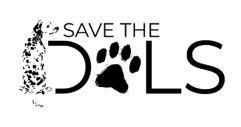 Save the Dalmatians & Others Canine Rescue, Inc. Foster/Adoption Questionnaire FormIf you are interested in adopting or fostering one of the dogs that are available from Save the Dalmatians and Others Canine Rescue please completely fill out this form and submit it to us at info@savethedals.org.Your completion and submission of this form does not guarantee that we will place one of our dogs in your home for permanent adoption. This is just the first step in our adoption/foster process. The next step may be a pre-adoption home visit by one of our volunteers.Please answer each question, below.If you are not an adult living in your own home, please don't fill this form out. It must be completed by an adult homeowner/renter.Due to logistics and transportation costs we generally place our rescued dogs in the Southern California area. Though, we will accept applications from outside the area. If it is determined to be a good fit for both the adopter/foster and the dog, Save the Dals will consider placing the dog outside of Southern CA.  Adoption fees range from $275 to $450. The higher end is for younger healthy puppies. Save the Dals is a non-profit organization that incurs costs that usually exceed the adoption fee charged for each dog. These costs include shelter adoption fees, vaccinations, spaying & neutering, boarding fees, microchip, food, veterinary care, and more.Please complete all questions before submitting this form to us.  If you have any questions please email us at info@savethedals.org.First Name:Last Name: Street Address: City: State: Zip: Day Phone: Eve Phone: Email: Name if dog you are interested in adopting:Type of dwelling: Rent or own, and for how long: If you rent, does your rental agreement allow dogs? If so, how many and are there any size or breed restrictions:Is there a private yard, is it enclosed, and type and height of fencing:Is there a swimming pool, and if so, will the dog be able to access the pool, or is it fenced off:Do you use dog houses, and if so, why and when:Will you allow a prefoster home visit by one of our volunteers:Number of children and ages:Child under six:Number of adults in household: Is there anyone home during the day:Where will the dog spend the day:Where will the dog be when the owner is not home: If outside, what accommodations for dog in cold or rain:Approximately how long will the dog be alone each day: List current dogs in your home, their age, spayed/neutered, and description: List current cats in your home, age, spayed/neutered, and description:Do current pets get along with other animals:List past recent pets and what happened to those pets:Why do you want to foster a Dal/dog: Lifestyle:More Info about you that you would like us to know:Have you owned or fostered a Dal/dog before:Where will the Dal/dog sleep at night:Are you willing to train or hire a trainer for potty training and basic good dog manners and obedience:Food fed:Veterinarian: Reference(s): How did you hear about us:Hold Harmless:  By selecting "Yes" you agree to hold harmless and indemnify Save the Dalmatians and Others Canine Rescue, Inc. and its officers, agents and employees, from any and all liability, loss, damages, costs, or expenses which are sustained, incurred or required arising out of the actions of any of the parties in the course of the adoption process. You understand that submission of this form does not guarantee that Save the Dalmatians and Others Canine Rescue, Inc. will place any of their dogs with you and the adoption process may be terminated at any time by either party.  If you select "No," your application cannot be accepted.  Please mark/highlight YES or NO. 